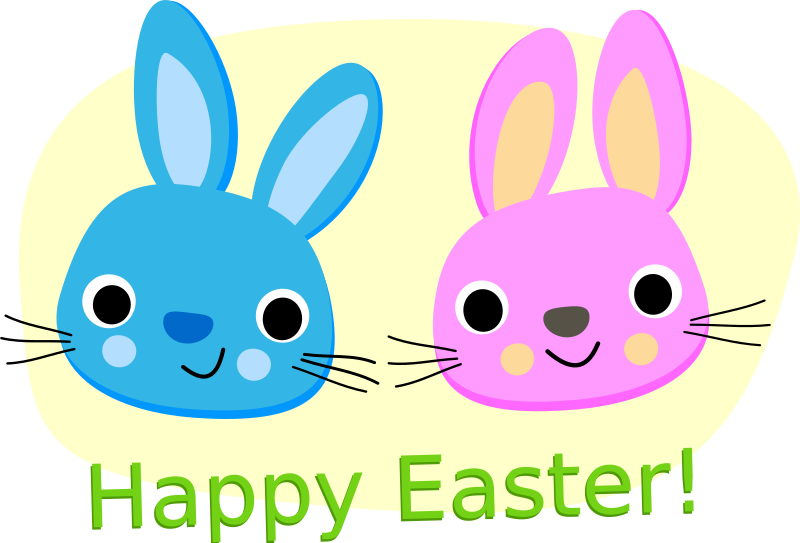 Neka vas srećaprati i ovogUSKSA!!!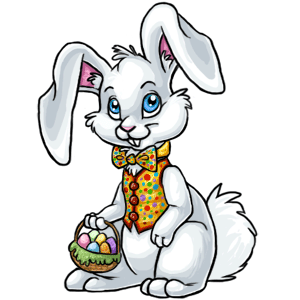 